Innkalling Møte 4-2015 i Faglig råd for elektrofag. Onsdag 09.09.2015.Utdanningsdirektoratet, møterom 3 kl. 10.00-17.00Observatører: Fra Utdanningsdirektoratet: Forfall: Dagsorden:Kjøreplan arbeidsgruppemøter og rådsmøte:Arbeidsgruppemøter tirsdag 08.09.2015:
Lunsj kl. 12.00. Middag for de som ønsker/overnatter kl. 19.00. Evt support under møtene gis av direktoratets lærlinger. Gruppene må selv referere.Rådsmøte onsdag 09.09.2015:Faglig råd for elektrofagAdresse: Utdanningsdirektoratet, Postboks 9359 Grønland, 0135 OSLOSekretær: Knut Maarud, telefon sentralbord: 23 30 12 00
Telefon direkte: 23 30 13 19 Mobil: 96 23 24 68
E-post: post@udir.no  kma@utdanningsdirektoratet.noHjemmeside: www.utdanningsdirektoratet.no       www.fagligerad.noInnkallingoppdatert:02.09.2015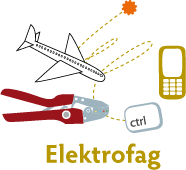 Innkalt:Organisasjon:Svein Harald Larsen (leder) Norsk TeknologiAre Solli (nestleder)EL og IT – forbundetInger VagleUtdanningsforbundetLasse LilleødegårdFellesforbundetArild Skjølsvold Utdanningsforbundet Øystein FagerliSkolenes landsforbundHans Jacob EdvardsenKSFred Løvli (vara for Derbakk)El & It forbundetRolf NæssSpekterKjetil TvedtNorsk industriRandi SolbergEL og IT – forbundetHugo AlexandersenEnergi NorgeCamilla Rise (forfall, vara møter)NHO LuftfartTrond VågaIndustri og energiAndre BøhmElevorganisasjonenRunar RøsbekkDSBJens Harald Jensen (ferie)Nasjonal kommunikasjons-myndighet (Nkom)Ivar SvenssonAvdeling for vurderingFrode MidtgaardAvdeling for læreplanutviklingKnut MaarudAvdeling for fag- og yrkesopplæringMonica Derbakk (vara møter)El & It forbundet29 - 2015Godkjenning av innkalling og referat. 30 - 2015Orienteringssaker31 - 2015Bestilling til faglig råd – Utviklingsredegjørelse for 2015/201632 - 2015Forslag til endringer i læreplan for vg3 togelektrikerfaget33 - 2015Endringer i læreplan vg3 energioperatørfaget – gruppe 1b34 - 2015Endringer i læreplan vg3 automatikerfaget – gruppe 1a35 - 201536 - 201537 - 2015Tilbudsstruktur. Rapportering fra gruppe 2.Individ perspektivet. Rapportering fra gruppe 4.Oppnevning av faglige råd 2016-2019.38 - 2015Høring – Ludviksenutvalget39 - 201540 - 2015Møteplan 2015Tiltak meld 20 som fases ut.41 - 2015Forespørsel fra SRYs beredskapsgruppe om lærlingsituasjonen i elektrofagene42 - 2015EventueltGruppe 1 a - Øystein:Avgjørende innflytelse på vg3 – UR 2015 – Automatisering ArbeidstakerrepresentantLærerrepresentantØystein FagerliKjetil TvedtAndrè BøhmLinda NordheimMøtet avlystGruppe 1 b Avgjørende innflytelse på vg3 – UR 2015 – energioperatørFred Løvli (leder)Arne Einungsbrekke Statkraft (hovedtillitsvalgt El&IT)LærerrepresentantHugo Alexandersen NTEThor Egil Johansen, Energi NorgeLeo Sørby, Eidsiva Energi10.00-17.00 Cosinus (8 prsGruppe 2 –Hans Jacob:TilbudsstrukturHans Jacob Edvardsen (leder)Kjetil TvedtJens Harald JensenBrynhild TotlandArne HovlandSten Harald Tenfjord10.00-17.00 Sinus (10 prs) + rom 4Gruppe 3 –Åge:Bestilling Udir for 2015/16. TiltakspakkerÅge Lauritzen (leder)Rolf NæssRandi SolbergOle Edvard Antonsen10.00-17.00 Bytes (13 prs)Gruppe 4 – Kai:Individ perspektivetKai Christoffersen (leder)Kim Even LyderIda Marie Skauge?Flere - prøvenemndsmedlem??11.00-18.00 København (8 prs)Gruppe 5 – AU10.00-12.00Rådsmøte. Møterom 3, 1. etg (24 prs)12.00-13.00Lunsj13.00-17.00Rådsmøte. Møterom 3, 1. etg (24 prs)29-2015Godkjenning av innkalling og referat. Referat fra forrige møte: http://fagligerad.no/Forslag til vedtak:Referat fra Faglig råd for elektrofag sitt møte onsdag 3. juni 2015 godkjennesInnkalling til møte i Faglig råd for elektrofag onsdag 09.09.2015 godkjennes.30-2015OrienteringssakerVg3-eksamen i energifagene og automatikerfagetBrynhild Totland ønsker informasjon om oppnevning av eksamensnemnder for Vg3-eksamen i energifagene, hvor lenge hvert medlem sitter, og hvordan en sikrer at de som sitter i gruppen ikke innehar en dobbeltrolle som både kurstilbyder og medlem i gruppen. Direktoratet ønsker forslag til person i oppgavenemnda. Norsk industri viser til misnøye med eksamen i automatisering, og ønsker å foreslå endringer i føringer for eksamen. Endringene bør gjøres gjeldende fra 2016.Vurderingsavdelingen inviteres til å redegjøre.Gjennomgående dokumentasjon Faglig råd for elektrofag ba i brev datert 19.5.2008 Kunnskapsdepartementet og at nye fagarbeidere kommer ut med en dokumentasjon på kompetanse som er tilpasset respektive fagdepartementers forskriftsfestede dokumentasjonskrav. I 2010 ble det startet utprøving av gjennomgående dokumentasjon som førte til at Utdanningsdirektoratet 18.12.2013 anbefalte å forskriftsfeste en ordning med gjennomgående dokumentasjon. Inntrykk etter møte i KD 20. mars 2015 kl. 13.00 – 14.30 er at statsråden har sagt nei til å forskriftsfeste gjennomgående dokumentasjon. AU orienterer om status.BleikersakenMøte med faglig råd for service og samferdsel ang IKT-utdanning. Are orientererHøring – formgivingsfag som eget studieforberedende utdanningsprogramDet er sendt på høring forslag til læreplaner i utdanningsprogram for kunst, design og arkitektur (studieførbuande utdanningsprogram): Frå 1. august 2016 blir studiespesialisering med formgjevingsfag til eit eige studieførbuande utdanningsprogram. Forslag til læreplanar for det nye tilbodet er nå på høyring. Høyringsfristen er 3. november 2015. Interesserte kan lese høyringsdokumenta og svare på høyringa her De faglige rådene avgjør selv om de ønsker å besvare høringen.Høring – kryssløp fra Vg2 design og tekstil til Vg3 industrisømfagetUtdanningsdirektoratet har sendt på høring forslag om kryssløp fra Vg2 design og tekstil til Vg3 industrisømfaget. Forslaget innebærer at elever som har tatt Vg2 design og tekstil kan tegne lærekontrakt i Vg3 industrisømfaget. Frist for å sende inn høringsuttalelser er 30. september 2015. Les og svar på høringsbrevet Forslag til vedtak:Sakene tas til orientering31- 2015Bestilling til faglig råd – Utviklingsredegjørelse for 2015/2016 Utdanningsdirektoratet har sendt ut del 1 av bestillingen i slutten av februar 2015. De faglige rådene må besvare oppdraget skriftlig innen 15. oktober 2015. (Rådet har søkt om utsatt frist.) Bestillingen inneholder: 1. Praktisk informasjon om gjennomføringen av oppdraget. 2. Oppsummering av forrige toårsperiode. 3. Oppsummering av statistikk og forskning. 4. Utdanningsdirektoratets spørsmål til de faglige rådene knyttet til fagenes relevans. Utdanningsdirektoratet vil sende ut del 2 av bestillingen i midten av oktober 2015. De faglige rådene må besvare oppdraget skriftlig innen 1. mars 2016. Bestillingen vil inneholde: 5. Rapport(er) fra arbeidsgruppe(r) 6. Spørsmål til de faglige rådene knyttet til innholdet og vurderingene/anbefalingene i disse rapportene. 7. Fritekstfelt. De faglige rådene skal levere en delrapport 15. oktober som arbeidsgruppene som arbeider med tilbudsstrukturen også mottar. Oppdraget skal fullføres innen 1. mars 2016, men direktoratet oppfordrer til å levere inn endringsforslag fortløpende. Rådene bestemmer selv hvordan de skal organisere arbeidet. Arbeidsgruppenes ledere orienterer om arbeidet.Forslag til vedtak:Faglig råd for elektrofag tar rapportene fra arbeidsgruppene til diskusjonFaglig råd har møte den 21.oktober og ønsker en siste behandling av                        rapporten i dette møtet. Fristen for levering er imidlertid 15.oktober.3.Faglig råd elektro ber Utdanningsdirektoratet om å få forlenget fristen for levering av UR del 1 til 22.okt 2015.32-2015Forslag til endringer i læreplan for vg3 togelektrikerfagetGjennom Spekter mottok Faglig råd for elektrofag 14.11.2012 brev fra Mantena. Bedriften ønsker å få fastsatt i læreplanen at kandidater som skal opp til fagprøve som togelektriker skal ha gjennomført og bestått særskilt yrkesteoretisk opplæring. Det faglige rådet opprettet en arbeidsgruppe som la fram forslag til endringer av læreplanen for rådet onsdag 27. november 2013. Forslaget ble oversendt direkoratet. Utdanningsdirektoratet vurderte innspillet og etablerte en læreplangruppe for videre bearbeiding av læreplanen. Forslag til revidert læreplan ble oversendt 20.10.2014. Direktoratet direktoratets vurderte forslaget som meget omfattende, detaljert og at noen kompetansemål kan oppfattes som overlappende. For å komme videre foreslår direktoratet to alternativer. Rådet vedtok derfor i møte 26.02.2015 å be om en ny gjennomgang av forslaget.Læreplangruppa er ikke innkalt til noe nytt møte. For ikke å forsinke saken ytterligere, ber rådet om at læreplanen sendes på høring slik læreplangruppa har foreslått. Eventuelle endringer må gjøres i etterkant av høringen.Forslag til vedtak:Rådet mottok 20.10.2014 forslag til læreplan i togelektrikerfaget. Forslaget var utarbeidet av læreplangruppe nedsatt av Utdanningsdirektoratet. Rådet ser at det kunne være ønskelig med en ytterligere gjennomgang av læreplanen, men mener det nå haster med å få den fastsatt. Læreplanen bør derfor sendes på høring slik den er anbefalt av læreplangruppa. Eventuelle endringer må skje i etterkant av høringen.33-2015Endringer i læreplan vg3 for energioperatørfaget (Gruppe 1b)AU behandlet 21. august 2015 spørsmålet om endringer i vg3-læreplanen for energioperatørfaget. Følgende ble besluttet:Energioperatørfaget skal (i tillegg til automatikerfaget) inngå i pilot om utvidet ansvar for vg3-læreplanerDet etableres en gruppe 1b med Fred Løvli som leder. Gruppa fremmer forslag til endringer i vg3-læreplanen.I tillegg til endringer i vg3-læreplanen skal gruppa også vurdere eventuelle konsekvenser endringene vil kunne få for vg1 og vg2 elenergi. De som kan bør delta i felles møte 3. september kl. 10.00-12.00 med faglige råd som deltar i utprøvingenFørste ordinære møte i gruppa blir tirsdag 08.09.2015 kl. 10.00-17.00 i Utdanningsdirektoratet, møterom 3. Forslag til endringer legges fram for rådet i møte onsdag 09.09.2015. Målet er at ny læreplan blir gjeldende fra 01.08.2016.Gruppe 1b skal ha følgende sammensetting:Fred Løvli (leder)LærerrepresentantBrynhild TotlandHugo AlexandersenThor Egil Johansen, Energi NorgeLeo Sørby, Eidsiva EnergiEvt. fagpersoner ved behovFred får i oppdrag å lede gruppa. Inger får i oppdrag å melde lærerrepresentant. Arbeidsgruppa inviteres til å begrunne behov for endringer av læreplanen.Arbeidsgruppa lager i møtet tirsdag 08.09.2015 en innstilling med de viktigste argumentene for gjennomgang og endringer av læreplanen. Innstillingen framlegges av leder i rådsmøtet (ikke gunstig, men hvis ny læreplan skal gjelde fra 01.08.2016 haster det med å få satt i gang læreplangruppa).Forslag til vedtak:Faglig råd for elektrofag mener det er behov for endring av læreplanen for vg3 energioperatørfaget. Endringene gjelder særlig følgende områder: 
(legges fram i møtet) Rådet mener på denne bakgrunn at det bør oppnevnes en partssammensatt arbeidsgruppe for å gjennomgå læreplanen. På grunn av relativt stram timeplan vil arbeidsgruppen Også få et ansvar for å etablere en læreplangruppe som kan utarbeide forslag til læreplan basert på rådets innspill. Det anbefales sterkt at arbeidsgruppen settes sammen på en slik måte at medlemmer her etter hvert kan gå inn å sitte i en læreplangruppe.Rådet anbefaler følgende medlemmer til læreplangruppa:Fra arbeidstakersiden: Fra arbeidsgiversiden:Fra staten:Rådet ber utdanningsdirektoratet om formell godkjenning av læreplangruppen og om at det legges en plan for arbeidet slik at ny læreplan kan fastsettes for bruk fra 01.08.2016.34-2015Endringer i læreplan vg3 automatikerfaget (Gruppe 1a)Gruppa fremmer forslag til endringer i vg3-læreplanen.I tillegg til endringer i vg3-læreplanen skal gruppa også vurdere eventuelle konsekvenser endringene vil kunne få for vg2 automatisering.Øystein Fagerli lager en innstilling med de viktigste argumentene for gjennomgang og endringer av læreplanen. Jeg bør ha denne innen mandag 1. september.Forslag til vedtak:Faglig råd for elektrofag mener det er behov for endringer av læreplanen i vg3 automatikerfaget på følgende områder:(legges fram i møtet)
Rådet mener på denne bakgrunn at det bør oppnevnes en partssammensatt arbeidsgruppe for å gjennomgå læreplanen. På grunn av relativt stram timeplan vil arbeidsgruppen også få ansvar for å etablere en læreplangruppe som forslag til læreplan basert på rådets innspill. Det anbefales sterkt at arbeidsgruppen settes sammen på en slik måte at medlemmer her etter hvert kan gå inn å sitte i en læreplangruppe.Rådet anbefaler følgende medlemmer til læreplangruppa:Fra arbeidstakersiden:Fra arbeidsgiversiden:Fra staten:Rådet ber utdanningsdirektoratet om formell godkjenning av læreplangruppen og om at det legges en plan for arbeidet slik at ny læreplan kan fastsettes for bruk fra 01.08.201635-2015Tilbudsstruktur (Gruppe 2)Arbeidsgruppeleder Hans Jacob orienterer om gruppens arbeid så langt og redegjør for det videre arbeidet og hvordan dette planlegges opp mot drøftinger i rådet og innspill til/fra yrkesfaglig utvalgForslag til vedtak:Faglig råd for elektrofag …….36-2015Individ perspektivet (Gruppe 4)Arbeidsgruppeleder Kai orienterer om gruppens arbeid så langt og redegjør for det videre arbeidet og hvordan dette planlegges opp mot drøftinger i rådet. Evt. presentere en tiltaksliste rettet mot skole og bedriftForslag til vedtak:Faglig råd for elektrofag …….37-2015Oppnevning av faglige råd 2016-2019Sekretariatet viser til vedtak fra SRY-møte 11.06.2015 til sak om oppnevning av faglige råd 2016-2019. SRY ber de faglige rådene drøfte følgende spørsmål: Spørsmål til diskusjon:- Hvor godt har de faglige rådene fungert i oppnevningsperioden 2012-2016?- I hvilken grad er mandat og sammensetningen av de faglige rådene egnet til å følge opp intensjonen med trepartssamarbeidet?- Er det behov for å legge til eller trekke fra elementer i mandatet til de faglige rådene?- Er det behov for å revidere retningslinjene for trepartssamarbeidet mellom SRY, de faglige rådene og Utdanningsdirektoratet?Saken fremmes i SRY sammen med rådens innspill i oktober. Frist for innspill er 10. oktober. Innspillene sendes Benedicte Helgesen Bergseng.Forslag til vedtak:Faglig råd for elektrofag …….38-2015Høring – Ludviksenutvalget. NOU 2015: 8 Fremtidens skole Fornyelse av fag og kompetanserKunnskapsdepartementet har sendt på høring NOU 2015: 8 Fremtidens skole - Fornyelse av fag og kompetanser. Utvalget som skulle utrede fremtidens kompetansebehov og innholdet i skolen, og leverte sin innstilling 15. juni 2015. lenkePå bakgrunn av utviklingstrekkene anbefaler utvalget fire kompetanseområder som grunnlag for fornyelse av skolens innhold: Fagspesifikk kompetanse Kompetanse i å lære Kompetanse i å kommunisere, samhandle og delta Kompetanse i å utforske og skape Sekretariatets vurdering er at NOU’ en ikke tar opp spesifikke problemstillinger og forslag rettet inn mot fag- og yrkesopplæringen og det enkelte utdanningsprogrammet. Utredningen tar opp mer overordnede problemstillinger og forslag rettet inn mot hele det norske skolesystemet. Med bakgrunn i ovennevnte mener sekretariatet at høringen faller utenfor de faglige rådenes ansvarsområde og at det kan være mer relevant at partene i arbeidslivet via sine organisasjoner avgir høringssvar. Sekretariatet ber om at høringen behandles som en orienteringssak til de faglige rådene. Forslag til vedtak:Faglig råd for elektrofag avgir ikke høringsuttalelse39-2015Møteplan 2015Forslag til vedtak:Møteplanen anbefalesMøteplan 2015Forslag til vedtak:Møteplanen anbefales40-2015Tiltak meld 20 som fases ut.Har vært prosjekter. Hva bør videreføres? Tiltak som bør vurderes videreført: •	Stimuleringstilskuddet. •	Tiltak 39 for de som ikke har fått læreplass. •	Alt vg3 - hvilken effekt har det gitt? Rapport foreligger.•	Veksling. Rogaland vil ikke ha. Telemark vil ha i varehandelen•	HospiteringEvt. initiativ til oppfølging fra rådet.Forslag til vedtak:Faglig råd for elektrofag …….Tiltak meld 20 som fases ut.Har vært prosjekter. Hva bør videreføres? Tiltak som bør vurderes videreført: •	Stimuleringstilskuddet. •	Tiltak 39 for de som ikke har fått læreplass. •	Alt vg3 - hvilken effekt har det gitt? Rapport foreligger.•	Veksling. Rogaland vil ikke ha. Telemark vil ha i varehandelen•	HospiteringEvt. initiativ til oppfølging fra rådet.Forslag til vedtak:Faglig råd for elektrofag …….41-2915Forespørsel fra SRYs beredskapsgruppe om lærlingsituasjonen i elektrofageneAktuelle spørsmål:Vil de kvalifiserte søkere få læreplass innen utdanningsprogrammet?Er det enkelte fag som skiller seg ut?Hvilke forhold bidrar til at det er vanskelig å etablere nye læreplasser? (Eks arbeidsinnvandring, mangel på unge som søker læreplass, utflagging/oppsigelser/nedlegging, usikkerhet mht oppdrag osv)Bestilling ettersendes eller legges fram i møtetForespørsel fra SRYs beredskapsgruppe om lærlingsituasjonen i elektrofageneAktuelle spørsmål:Vil de kvalifiserte søkere få læreplass innen utdanningsprogrammet?Er det enkelte fag som skiller seg ut?Hvilke forhold bidrar til at det er vanskelig å etablere nye læreplasser? (Eks arbeidsinnvandring, mangel på unge som søker læreplass, utflagging/oppsigelser/nedlegging, usikkerhet mht oppdrag osv)Bestilling ettersendes eller legges fram i møtet42-2015EventueltEventuelt